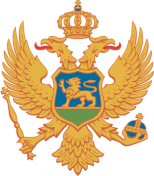 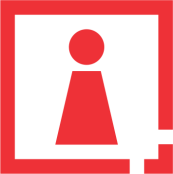 C R N A   G O R AAGENCIJA ZA ZAŠTITU LIČNIH PODATAKAI SLOBODAN PRISTUP INFORMACIJAMABr. 06-11-2238-3/18 Podgorica,02.04.2018. NOVA BANKA AD Podgorican/r izvršnog direktora, Kamrana MammadovaUl. Marka Miljanova br.46P O D G O R I C AOdlučujući po Zahtjevu za davanje mišljenja Nova Banke AD Podgorica, br. 06-11-2238-1/18 od 05.03.2018. godine, kojim se od Agencije za zaštitu ličnih podataka i slobodan pristup informacijama traži mišljenje: da li je Banka pored navedenih odredbi u Ugovorima, u obavezi da od klijenata traži posebnu saglasnost u skladu sa čl.10 Zakona o zaštiti podataka o ličnosti kao i da li je Banka u obavezi da pripremi i uvede bilo kakve dodatne posebne tehničke mjere, kako bi se dodatno zaštitila privatnost podataka na budućoj lokaciji Data Centra, Savjet Agencije je na sjednici održanoj 30.03.2018. godine donio sljedećeM I Š LJ E NJ ENova Banka AD Podgorica nije u obavezi da traži posebnu saglasnost svojih klijenata za povjeravanje poslova čuvanja ličnih podataka Azmont investments d.o.o., jer su klijenti banke potpisivanjem Ugovora kojim se zasniva poslovni odnos između Banke i klijenta, dali prethodnu saglasnost da Banka ima pravo da podatke iz Ugovora, dokumentaciju koja čini njegov dosije, kao i druge podatke koji se smatraju bankarskom tajnom, te podatke o obavezama po Ugovoru i načinu njihovog izmirivanja i pridržavanju ugovornih odredbi,proslijedi trećim licima sa kojima Banka ima zaključen Ugovor koji reguliše postupanje sa povjerljivim podacima.Azmont investments d.o.o., kao obrađivač ličnih podataka obavezan je da obezbijedi kadrovske, organizacione i tehničke mjere zaštite ličnih podataka radi zaštite od gubitka, uništenja, nedopuštenog pristupa, promjene, objavljivanja kao i od zloupotreba.O b r a z l o ž e nj eDana 05.03.2018. godine ovoj Agenciji se Zahtjevom obratio glavni izvršni direktor Nova Banke AD Podgorica, radi davanja mišljenja: da li je Banka pored navedenih odredbi u Ugovorima, u obavezi da od klijenata traži posebnu saglasnost u skladu sa čl.10 Zakona o zaštiti podataka o ličnosti kao i da li je Banka u obavezi da pripremi i uvede bilo kakve dodatne posebne tehničke mjere, kako bi se dodatno zaštitila privatnost podataka na budućoj lokaciji Data Centra.Postupajući u skladu sa članom 50 tačka 3 Zakona o zaštiti podataka o ličnosti („Službeni list CG“, br. 79/08, 70/09 i 44/12), u kojem se navodi da Agencija daje mišljenja u vezi sa primjenom ovog zakona, a na osnovu predmetnog zahtjeva, Savjet Agencije je mišljenja da Nova Banka AD Podgorica nije u obavezi da traži posebnu saglasnost svojih klijenata za povjeravanje poslova čuvanja ličnih podataka Azmont investments d.o.o., jer su klijenti banke potpisivanjem Ugovora kojim se zasniva poslovni odnos između Banke I klijenta, dali prethodnu saglasnost da Banka ima pravo da podatke iz Ugovora, dokumentaciju koja čini njegov dosije, kao i druge podatke koji se smatraju bankarskom tajnom, te podatke o obavezama po Ugovoru i načinu njihovog izmirivanja i pridržavanju ugovornih odredbi,proslijedi trećim licima sa kojima Banka ima zaključen Ugovor koji reguliše postupanje sa povjerljivim podacima. Azmont investments d.o.o., kao obrađivač ličnih podataka mora ispunjavati kadrovske, organizacione i tehničke mjere zaštite ličnih podataka propisane članom 24 Zakona o zaštiti podataka o ličnostiPrilikom odlučivanja o prednjem Savjet Agencije je pošao od sadržine Zakona o zaštiti podataka o ličnosti, tačnije od odredbe člana 9 stav 1 tačka 2  kojim se propisuje da je obrada ličnih podataka radnja kojom se automatski ili na drugi način lični podaci prikupljaju, evidentiraju, snimaju, organizuju, čuvaju, mijenjaju, povlače, koriste, vrši uvid u njih, otkrivaju putem prenosa, objavljuju ili na drugi način čine dostupnim, svrstavaju, kombinuju, blokiraju, brišu, uništavaju, kao i bilo koja druga radnja koja se vrši na ličnim podacima.Članom 2 Zakona o zaštiti podataka o ličnosti (ZZPL) propisano je da se lični podaci moraju obrađivati na pošten i zakonit način i ne mogu se obrađivati u većem obimu nego što je potrebno da bi se postigla svrha obrade niti na način koji nije u skladu sa njihovom namjenom. Članom 10 stav 1 se propisuje da se obrada ličnih podataka može vršiti i uz prethodnu saglasnost lica čiji se podaci obrađuju koja se može opozvati u svakom trenutku. U smislu člana 9 stav 1 tačka 6, saglasnost predstavlja slobodno datu izjavu u pisanoj formi ili usmeno na zapisnik, kojom lice nakon što je informisano o namjeni obrade, izražava pristanak da se njegovi lični podaci obrađuju za određenu namjenu.Odredbom člana 16 ZZPL propisano je da rukovalac zbirke ličnih podataka može pojedine poslove u vezi sa obradom ličnih podataka povjeriti obrađivaču ličnih podataka ugovorom sačinjenim u pisanoj formi, kojim se uređuju međusobna prava i obaveze samog rukovaoca i obrađivača, a naročito obaveza obrađivača da postupa po uputstvima rukovaoca zbirki ličnih podataka. Obrađivač ličnih podataka je dužan da ispunjava uslove za sprovođenje tehničkih, kadrovskih i organizacionih mjera za zaštitu ličnih podataka, te da lične podatke nakon obrade uništi ili vrati rukovaocu zbirke ličnih podataka. Obrađivač ličnih podataka obavezan je da lične podatke nakon obrade uništi ili vrati rukovaocu zbirke ličnih podataka.U članu 24 propisuje se da su rukovalac zbirke ličnih podataka i obrađivač ličnih podataka obavezni da obezbijede tehničke, kadrovske i organizacione mjere zaštite ličnih podataka, radi zaštite od gubitka, uništenja, nedopuštenog pristupa, promjene, objavljivanja, kao i od zloupotrebe.S tim u vezi a u cilju potpunog i pravilnog utvrđivanja činjeničnog stanja, Agencija se 07.03.2018. godine obratila Banci zahtjevom za dostavljanje primjeraka Okvirnih ugovora obzirom da je podnosilac molbe naveo da ugovori sadrže saglasnost Korisnika da Banka ima pravo da podatke o korisniku i druge podatke iz ugovora prosljeđuje određenim subjektima.Primjerak tipskog ugovora je dostavljen Agenciji 08.03.2018. godine, nakon čega je izvršen uvid u isti. U članu 20. Okvirnog ugovora o otvaranju i vođenju transakcionog računa za izvršavanje nacionalnih platnih transakcija i obavljanju platnih usluga (privredna društva, pravna lica, preduzetnici), navodi se da podaci do kojih Banka dođe u toku poslovanja, a odnose se na korisnika platnih usluga, uključujući i podatke o ličnosti opunomoćenih lica, kao i podaci o platnoj transakciji i stanju i promjenama na računu za plaćanje Korisnika platnih usluga čine poslovnu tajnu, dok se u članu 21 navodi da svojim potpisom na ovom Ugovoru, Korisnik daje izričitu saglasnost Banci, da Banka ima pravo da podatke iz Ugovora, njegovim povezanim licima, dokumentaciju koja čini njegov dosije, kao i druge podatke koji se smatraju bankarskom tajnom, te podatke o obavezama po Ugovoru i načinu njihovog izmirivanja i pridržavanju ugovornih odredbi, proslijedi članovima svojih organa, svojim akcionarima, zaposlenima u Banci, spoljnom revizoru Banke, Kreditnom birou Centralne banke, Centralnoj banci Crne Gore, na zahtjev suda i/ili drugih ovlašćenih državnih organa, kao i drugim licima koji zbog prirode posla koji obavljaju moraju imati pristup takvim podacima, kao i trećim licima sa kojima Banka ima zaključen Ugovor koji reguliše postupanje sa povjerljivim podacima.Uvidom u Okvirni ugovor o otvaranju i vođenju transakcionog računa za izvršavanje nacionalnih platnih transakcija i obavljanju platnih usluga sa korišćenjem sredstava za komunikaciju na daljinu - e-banking/mobile banking, debitne kartice (fizička lica) utvrđeno je da isti u članu 24 i 26 sadrži identične odredbe iz člana 20 i 21 Okvirnog ugovora o otvaranju i vođenju transakcionog računa za izvršavanje nacionalnih platnih transakcija i obavljanju platnih usluga (privredna društva, pravna lica, preduzetnici)Analizom citiranih odredbi i podvođenjem istih pod prethodno utvrđeno činjenično stanje izvodi se zaključak da Nova Banka AD Podgorica kao rukovalac zbirke ličnih podataka može ugovorom povjeriti čuvanje podataka Azmont investments d.o.o., ukoliko isti ispunjava tehničke, kadrovske i organizacione mjere zaštite ličnih podataka, bez posebne saglasnosti klijenata. Prethodno zauzeti stav bazira se na činjenici da klijenti banke (deponenti) potpisivanjem Okvirnog ugovora o otvaranju i vođenju transakcionog računa za izvršavanje nacionalnih platnih transakcija i obavljanju platnih usluga (privredna društva, pravna lica, preduzetnici), odnosno Okvirnog ugovora o otvaranju i vođenju transakcionog računa za izvršavanje nacionalnih platnih transakcija i obavljanju platnih usluga sa korišćenjem sredstava za komunikaciju na daljinu - e-banking/mobile banking, debitne kartice (fizička lica), kojima se zasnivaju poslovni odnosi između Banke i klijenta, daju prethodnu saglasnost da Banka ima pravo da podatke iz Ugovora, njegovim povezanim licima, dokumentaciju koja čini njegov dosije, kao i druge podatke koji se smatraju bankarskom tajnom, te podatke o obavezama po Ugovoru i načinu njihovog izmirivanja i pridržavanju ugovornih odredbi, proslijedi članovima svojih organa, svojim akcionarima, zaposlenima u Banci, spoljnom revizoru Banke, Kreditnom birou Centralne banke, Centralnoj banci Crne Gore, na zahtjev suda i/ili drugih ovlašćenih državnih organa, kao i drugim licima koji zbog prirode posla koji obavljaju moraju imati pristup takvim podacima, kao i trećim licima sa kojima Banka ima zaključen Ugovor koji reguliše postupanje sa povjerljivim podacima. Saglasnost data na ovaj način je u skladu sa  odredbom čl. 9 st 1 tač. 6., tj. kojom se daje zakonska definicija pojma saglasnosti. Prilikom razmatranja drugog pravnog pitanja Savjet Agencije se rukovodio odredbom člana 16 stav 3 Zakona koji je dalje razrađen kroz član 24 Zakona. Pored mjera zaštite propisanih navedenim članovima Azmont investments d.o.o. kao obrađivač ličnih podataka nije u obavezi da ispunjava dodatne uslove.Na osnovu izloženog, Savjet Agencije je mišljenja istaknutog u dispozitivu.SAVJET AGENCIJE:Predsjednik, Muhamed GjokajDostavljeno:Odsjeku za predmete i prigovore